                                                   Проект                                                                                                                                                                                      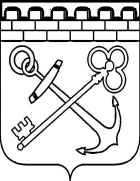 КОМИТЕТ ПО ПЕЧАТИ И СВЯЗЯМ С ОБЩЕСТВЕННОСТЬЮ ЛЕНИНГРАДСКОЙ ОБЛАСТИПРИКАЗ       «____» _____________ 2019 г.                                              № _____О внесении изменений в приказ Комитета по печати и связям с общественностью Ленинградской области от 25 декабря 2018 года № 24 «Об утверждении Плана контрольно – ревизионной работыКомитета по печати и связям с общественностьюЛенинградской области на 2019 год»В целях оптимизации контрольно-ревизионной работы, проводимой сотрудниками Комитета по печати и связям с общественностью Ленинградской области,  п р и к а з ы в а ю:1. Внести в приказ Комитета по печати и связям с общественностью Ленинградской области от 25 декабря 2018 года № 24 «Об утверждении Плана контрольно – ревизионной работы Комитета по печати и связям с общественностью Ленинградской области на 2019 год» следующее изменение:1.1. Приложение к Приказу Комитета по печати и связям с общественностью Ленинградской области от 25 декабря 2018 года № 24 «Об утверждении Плана контрольно – ревизионной работы Комитета по печати и связям с общественностью Ленинградской области на 2019 год» изложить в следующей редакции согласно приложению к настоящему Приказу.2. Контроль за исполнением настоящего приказа оставляю за собой.Исполняющий обязанностипредседателя Комитета             					        Д.Б. Фоменко Приложениек приказу Комитета по печати	и связям с общественностьюЛенинградской областиот «____» __________ 2019 г. № ____ПЛАН контрольно-ревизионной работы Комитета по печати и связям с общественностью Ленинградской области на 2019 годТема контрольного мероприятияОбъект финансового контроляПроверяемый периодСрок проведения контрольного мероприятияОтветственные исполнители12345Проверка целевого использования  средств субсидий, предоставленных социально ориентированным некоммерческим организациям на поддержку проектов и программ Благотворительный фонд «Наша память»2016 г.1 кв. 2019 г.Зеленин А.А.Мартынюк И.В.Мазник А.Ю.Офицеров М.А.Проверка целевого использования  средств субсидий, предоставленных социально ориентированным некоммерческим организациям на поддержку проектов и программЛенинградская областная региональная общественная просветительская организация «Педагог ХХI века»2016-2017 г.1 кв. 2019 г.Зеленин А.А.Мартынюк И.В.Мазник А.Ю.Офицеров М.А.Проверка целевого использования средств иных межбюджетных трансфертов, предоставляемых бюджетам муниципальных образований Ленинградской области на поддержку социально ориентированных некоммерческих организаций Ленинградской области, осуществляющих поддержку и защиту ветеранов  войны, труда. Вооруженных  сил, правоохранительных  органов, жителей блокадного Ленинграда и бывших  малолетних узников фашистских лагерейАдминистрация  муниципального образования Всеволожский муниципальный район Ленинградской области2017-2018 г.1 кв. 2019 г.Зеленин А.А.Мартынюк И.В.Мазник А.Ю.Золотова Н.А.Офицеров М.А.Ильвес К.В.Проверка целевого использования средств иных межбюджетных трансфертов, предоставляемых бюджетам муниципальных образований Ленинградской области на поддержку социально ориентированных некоммерческих организаций Ленинградской области, осуществляющих поддержку и защиту ветеранов  войны, труда. Вооруженных  сил, правоохранительных  органов, жителей блокадного Ленинграда и бывших  малолетних узников фашистских лагерейАдминистрация  муниципального образования Кировский муниципальный район Ленинградской области2017-2018 г.1 кв. 2019 г.Зеленин А.А.Мартынюк И.В.Мазник А.Ю.Золотова Н.А.Офицеров М.А.Ильвес К.В.Проверка целевого использования  средств субсидий, предоставленных на реализацию социально значимых проектов в сфере книгоизданияОбщество с ограниченной ответственностью «Издательство «Лема» 2018 г.2 кв. 2019 г.Сорокина Е.А.Золотова Н.А.Ильвес К.В.Проверка целевого использования  средств субсидий, предоставленных на реализацию социально значимых проектов в сфере книгоизданияОбщество с ограниченной ответственностью «Издательский дом «Детское время»2018 г.2 кв. 2019 г.Сорокина Е.А.Золотова Н.А.Ильвес К.В.Проверка целевого использования  средств субсидий, предоставленных на реализацию социально значимых проектов в сфере книгоизданияОбщество с ограниченной ответственностью «Издательство «ГеоГраф»2018 г.2 кв. 2019 г.Сорокина Е.А.Золотова Н.А.Ильвес К.В.Проверка целевого использования  средств субсидий, предоставленных социально ориентированным некоммерческим организациям на поддержку проектов и программЛенинградская областная молодежная общественная организация содействия развитию и становлению молодежи «Центр молодежных инициатив»2017-2018 г.2 кв. 2019 г.Зеленин А.А.Мартынюк И.В.Мазник А.Ю.Офицеров М.А.Проверка целевого использования  средств субсидий, предоставленных социально ориентированным некоммерческим организациям на поддержку проектов и программАвтономная некоммерческая организация «Центр коренных народов Ленинградской области»2017-2018 г.2 кв. 2019 г.Зеленин А.А.Мартынюк И.В.Мазник А.Ю.Офицеров М.А.Проверка целевого использования средств иных межбюджетных трансфертов, предоставляемых бюджетам муниципальных образований Ленинградской области на поддержку социально ориентированных некоммерческих организаций Ленинградской области, осуществляющих поддержку и защиту ветеранов  войны, труда. Вооруженных  сил, правоохранительных  органов, жителей блокадного Ленинграда и бывших  малолетних узников фашистских лагерейАдминистрация  муниципального образования Сланцевский район Ленинградской области2016-2018 г.2 кв. 2019 г.Зеленин А.А.Мартынюк И.В.Мазник А.Ю.Золотова Н.А.Офицеров М.А.Ильвес К.В.Проверка целевого использования средств иных межбюджетных трансфертов, предоставляемых бюджетам муниципальных образований Ленинградской области на поддержку социально ориентированных некоммерческих организаций Ленинградской области, осуществляющих поддержку и защиту ветеранов  войны, труда. Вооруженных  сил, правоохранительных  органов, жителей блокадного Ленинграда и бывших  малолетних узников фашистских лагерейАдминистрация  муниципального образования Тихвинский муниципальный район Ленинградской области2016-2018 г.2 кв. 2019 г.Зеленин А.А.Мартынюк И.В.Мазник А.Ю.Золотова Н.А.Офицеров М.А.Ильвес К.В.Проверка целевого использования средств иных межбюджетных трансфертов, предоставляемых бюджетам муниципальных образований Ленинградской области на поддержку социально ориентированных некоммерческих организаций Ленинградской области, осуществляющих поддержку и защиту ветеранов  войны, труда. Вооруженных  сил, правоохранительных  органов, жителей блокадного Ленинграда и бывших  малолетних узников фашистских лагерейАдминистрация  муниципального образования Сосновоборский городской округ Ленинградской области2017-2018 г.2 кв. 2019 г.Зеленин А.А.Мартынюк И.В.Мазник А.Ю.Золотова Н.А.Офицеров М.А.Ильвес К.В.Проверка целевого использования средств субсидий в связи с производством периодических печатных изданий Ленинградской областиМУП ИПК «Свирские огни»2015-2017 г.2 кв. 2019 г.Стахира Л.В.Ильвес К.В.Золотова Н.А.Петрова Н.Г.Проверка целевого использования средств субсидий в связи с производством периодических печатных изданий Ленинградской областиООО «Редакция газеты «Знамя труда»2015-2017 г.2 кв. 2019 г.Стахира Л.В.Ильвес К.В.Золотова Н.А.Петрова Н.Г.Проверка целевого использования средств субсидий в связи с производством продукции телерадиокомпаниями Ленинградской областиООО «Сясь-ТВ»2016-2018 г.2 кв. 2019 г.Стахира Л.В.Ильвес К.В.Золотова Н.А.Петрова Н.Г.Проверка целевого использования  средств субсидий, предоставленных социально ориентированным некоммерческим организациям на поддержку проектов и программМежрегиональная общественная организация «Центр поддержки общественных инициатив»2016-2018 г.3 кв. 2019 г.Зеленин А.А.Мартынюк И.В.Мазник А.Ю.Офицеров М.А.Проверка целевого использования  средств субсидий, предоставленных социально ориентированным некоммерческим организациям на поддержку проектов и программРегиональная общественная организация «Центр помощи «Мастерская свободы»2017-2018 г.3 кв. 2019 г.Зеленин А.А.Мартынюк И.В.Мазник А.Ю.Офицеров М.А.Проверка целевого использования  средств субсидий, предоставленных социально ориентированным некоммерческим организациям на поддержку проектов и программАвтономная некоммерческая организация «Театральная компания Ковчег»2015 г.3 кв. 2019 г.Зеленин А.А.Мартынюк И.В.Мазник А.Ю.Офицеров М.А.Проверка целевого использования  средств субсидий, предоставленных на реализацию социально значимых проектов в сфере книгоизданияЛенинградское областное отделение Всероссийской общественной организации «Всероссийское общество охраны памятников истории и культуры»2018 г.3 кв. 2019 г.Сорокина Е.А.Золотова Н.А.Ильвес К.В.Проверка целевого использования  средств субсидий, предоставленных на реализацию социально значимых проектов в сфере книгоизданияОбщество с ограниченной ответственностью «Издательско-полиграфический комплекс «НП-Принт» 2018 г.3 кв. 2019 г.Сорокина Е.А.Золотова Н.А.Ильвес К.В.Проверка целевого использования  средств субсидий, предоставленных на реализацию социально значимых проектов в сфере книгоизданияНегосударственное учреждение культуры «Серебряный век»2018 г.3 кв. 2019 г.Сорокина Е.А.Золотова Н.А.Ильвес К.В.Проверка целевого использования средств иных межбюджетных трансфертов, предоставляемых бюджетам муниципальных образований Ленинградской области на поддержку социально ориентированных некоммерческих организаций Ленинградской области, осуществляющих поддержку и защиту ветеранов  войны, труда. Вооруженных  сил, правоохранительных  органов, жителей блокадного Ленинграда и бывших  малолетних узников фашистских лагерейАдминистрация  муниципального образования Лодейнопольский муниципальный район Ленинградской области2017-2018 г.3 кв. 2019 г.Зеленин А.А.Мартынюк И.В.Мазник А.Ю.Золотова Н.А.Офицеров М.А.Ильвес К.В.Проверка целевого использования средств иных межбюджетных трансфертов, предоставляемых бюджетам муниципальных образований Ленинградской области на поддержку социально ориентированных некоммерческих организаций Ленинградской области, осуществляющих поддержку и защиту ветеранов  войны, труда. Вооруженных  сил, правоохранительных  органов, жителей блокадного Ленинграда и бывших  малолетних узников фашистских лагерейАдминистрация  муниципального образования Кингисеппский муниципальный район Ленинградской области2017-2018 г.3 кв. 2019 г.Зеленин А.А.Мартынюк И.В.Мазник А.Ю.Золотова Н.А.Офицеров М.А.Ильвес К.В.Проверка целевого использования средств иных межбюджетных трансфертов, предоставляемых бюджетам муниципальных образований Ленинградской области на поддержку социально ориентированных некоммерческих организаций Ленинградской области, осуществляющих поддержку и защиту ветеранов  войны, труда. Вооруженных  сил, правоохранительных  органов, жителей блокадного Ленинграда и бывших  малолетних узников фашистских лагерейАдминистрация  муниципального образования Волосовский муниципальный район Ленинградской области2017-2018 г.3 кв. 2019 г.Зеленин А.А.Мартынюк И.В.Мазник А.Ю.Золотова Н.А.Офицеров М.А.Ильвес К.В.Проверка целевого использования средств субсидий в связи с производством периодических печатных изданий Ленинградской областиОАО «Газета «Вести»2015-2017 г.3 кв. 2019 г.Стахира Л.В.Ильвес К.В.Золотова Н.А.Петрова Н.Г.Проверка целевого использования средств субсидий в связи с производством периодических печатных изданий Ленинградской областиООО «Провинция Северо-Запад»2015-2017 г.3 кв. 2019 г.Стахира Л.В.Ильвес К.В.Золотова Н.А.Петрова Н.Г.Проверка целевого использования средств субсидий в связи с производством периодических печатных изданий Ленинградской областиООО «Райинформпресс»2015-2017 г.3 кв. 2019 г.Стахира Л.В.Ильвес К.В.Золотова Н.А.Петрова Н.Г.Проверка целевого использования средств субсидий в связи с производством продукции телерадиокомпаниями Ленинградской областиООО «Медиагруппа «Бокситогорский край»2015-2018 г.3 кв. 2019 г.Стахира Л.В.Ильвес К.В.Золотова Н.А.Петрова Н.Г.Проверка целевого использования средств субсидий в связи с производством периодических печатных изданий Ленинградской областиАНО «Редакция газеты «Колтуши»2015-2016 г.4 кв. 2019 г.Стахира Л.В.Ильвес К.В.Золотова Н.А.Петрова Н.Г.Проверка целевого использования  средств субсидий, предоставленных социально ориентированным некоммерческим организациям на поддержку проектов и программ Ленинградское областное региональное отделение общероссийской общественной организации «российский фольклорный союз»2017 г.4 кв. 2019 г.Зеленин А.А.Мартынюк И.В.Мазник А.Ю.Офицеров М.А.Проверка целевого использования  средств субсидий, предоставленных социально ориентированным некоммерческим организациям на поддержку проектов и программ Региональная общественная организация «Конно-сказочный хутор»2017-2018 г.4 кв. 2019 г.Зеленин А.А.Мартынюк И.В.Мазник А.Ю.Офицеров М.А.Проверка целевого использования средств иных межбюджетных трансфертов, предоставляемых бюджетам муниципальных образований Ленинградской области на поддержку социально ориентированных некоммерческих организаций Ленинградской области, осуществляющих поддержку и защиту ветеранов  войны, труда. Вооруженных  сил, правоохранительных  органов, жителей блокадного Ленинграда и бывших  малолетних узников фашистских лагерейАдминистрация  муниципального образования Тосненский муниципальный район Ленинградской области2017-2018 г.4 кв. 2019 г.Зеленин А.А.Мартынюк И.В.Мазник А.Ю.Золотова Н.А.Офицеров М.А.Ильвес К.В.Проверка целевого использования средств иных межбюджетных трансфертов, предоставляемых бюджетам муниципальных образований Ленинградской области на поддержку социально ориентированных некоммерческих организаций Ленинградской области, осуществляющих поддержку и защиту ветеранов  войны, труда. Вооруженных  сил, правоохранительных  органов, жителей блокадного Ленинграда и бывших  малолетних узников фашистских лагерейАдминистрация  муниципального образования Гатчинский муниципальный район Ленинградской области2017-2018 г.4 кв. 2019 г.Зеленин А.А.Мартынюк И.В.Мазник А.Ю.Золотова Н.А.Офицеров М.А.Ильвес К.В.